Copyright FORM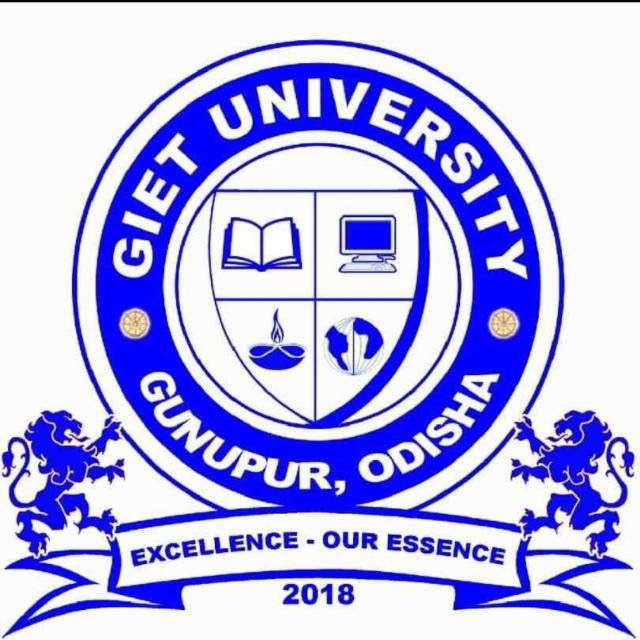 TO BE FILLED BY THE AUTHORGIET University Journal:Engineering, Science, Agriculture and ManagementTitle of the Manuscript:……………………………………………………………………………………………………………………..........Reference Number of the Manuscript:……...……………………………………………………………………………………………...Hereby declare thatThe above manuscript which is submitted for publication in the above said journal is NOT under the consideration for publication elsewhere.The manuscript is NOT published in part or whole (except in the form of abstract) in any journal or magazine for private or public circulation.I/we give consent for publication in the above said journal in any media (Print, electronic, or any other), and assign copyright to the above said journal in the event of its publication in the same.I/we affirm that the manuscript does not violate the intellectual property rights of any third party. I/we agree to indemnify and hold harmless the above said journal in respect of any claim on account of violation of intellectual property rights.I/we do not have any conflict of interest (financial and other) other than those declared.The work described in the manuscript is my/our own and my/our individual contribution to this work is significant enough to qualify authorship.No one who has contributed significantly to the work has been denied authorship and those who helped have been duly acknowledgedI/we also agree to the authorship of the article in the following sequence:For the Authors:Name of the Corresponding Author:……………………………………………………………………………………………………….Address: ……………………………………………………………………………………………………………………………………………….	…………………………………………………………………………………………………………………………………………………	…………………………………………………………………………………………………………………………………………………Institutional E-mail ID:………………………………………………………………Place: ………………………………..                 Date:…………………………………       Signature:…………………………………….